תאריך: ___________המלצה מקצועית מועמדים ללימודי תואר שני במגמה ליעוץ ארגוניחלק א' – פרטי המועמד/תשם פרטי של המועמד/ת: __________________ שם משפחה: ____________________טלפון מועמד: ______________________מר/גב' _________________________ הגיש/ה מועמדות ללימודי תואר שני במחלקה לסוציולוגיה ולאנתרופולוגיה, בהתמחות ייעוץ ארגוני באוניברסיטת בר אילן. נודה לך אם תואיל/י למלא שאלון הערכה זה. תשובותיך יסייעו לנו לקבל החלטה שקולה לגבי התאמת המועמד/ת ללימודים מתקדמים. הערכתך תישמר בסודיות גמורה.אין למסור טופס זה למועמד/ת. יש לשלוח את הטופס ישירות למחלקה לסוציולוגיה ולאנתרופולוגיה, אוניברסיטת בר אילן, רמת גן 52900 ולציין עבור התכנית ייעוץ ארגוניניתן לשלוח בפקס או במייל  so========================================================חלק ב' – המלצהפרטי הממליצ/ה:שם פרטי: __________ שם משפחה: ___________ תפקיד:________________________כמה זמן את/ה מכיר/ה את המועמד/ת? ________________________________________מהו הרקע להיכרות? האם המועמד/ת הועסק/ה על ידך?1. כן 	2. לא. 	 	אם כן, באיזה תפקיד?מהי מידת ההצלחה של המועמד/ת בתפקיד אותו הוא/היא מבצע/ת? 1. גבוהה מאד                2. גבוהה                3. בינונית                 4. נמוכה                5. נמוכה מאד    אנא ציין/י אם מדובר בתפקיד הדרכתי/ייעוצי/ניהולי ______________________________האם לדעתך המועמד/ת עשוי/ה להיות יועץ/ת ארגוני טוב/ה?1. מצויינ/ת 2. טוב/ה מאד      3. טוב/ה         4. בינוני/ת        5. אינו/ה מתאים/ה לתפקיד ייעוצי באיזו מידה להערכתך המועמד/ת מסוגל/ת לעמוד במאמץ הכרוך בתכנית לימודים אינטנסיבית?1. במידה רבה מאד      2. במידה רבה     3. במידה מעטה      4.במידה מעטה מאוד     5. בכלל לא   האם לדעתך המועמד/ת עשוי/ה לסיים את לימודי התואר השני בהצלחה?1. בהחלט  כן 		2. מאד יתכן		 3. יתכן		 4. להערכתי, לאלפניך מספר סולמות להערכת תכונות וכישורים ספציפיים של המועמד/ת. אנא הקף/הקיפי בעיגול את אחד מהציונים המופיעים תחת הקטגוריה הנבחרת, על מנת לדרג את המועמד/ת כגבוה/ה או כנמוך/ה בקטגוריה. נבקשך למלא את הטבלה בקפידה ולדרג בהתאם, במידה ואינך ממלא/ת עמוד זה אנא ציינ/י מדוע: אנא כתב/י את חוות דעתך על המועמד/ת, תוך הדגשת תכונותיו/תכונותיה הייחודיות. נודה לך אם תתייחס/י לנקודות חוזקה או לנקודות חולשה של המועמד/ת הרלבנטיות לדעתך ללימודי ייעוץ ארגוני. ניתן לצרף בדף נפרד.תאריך _______________________    שם מלא ______________________מוסד ________________________    תפקיד _______________________חתימה ______________________             המחלקה לסוציולוגיה ולאנתרופולוגיה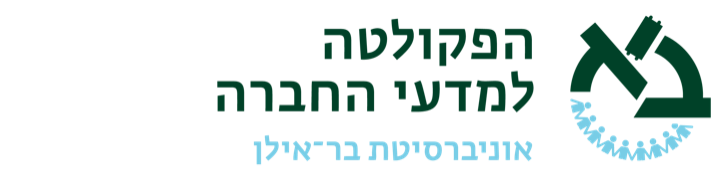 מס' זהות (כולל ספרת ביקורת): מצויןמצויןמצויןבינוניבינוניבינוניחלשחלשחלשחלשכושר ניתוח ואינטגרציה10987654321חשיבה שיטתית10987654321מקוריות10987654321יכולת הדרכה10987654321כושר ביטוי10987654321כושר כתיבה10987654321יכולת ליצירת קשר בין-אישי אפקטיבי10987654321יכולת ייעוץ לאחרים10987654321אמפתיה ורגישות לאחר10987654321פתיחות לביקורת ולנקודת המבט של האחר10987654321אחריות והתנהגות אתית10987654321